
Formulaire emprunteur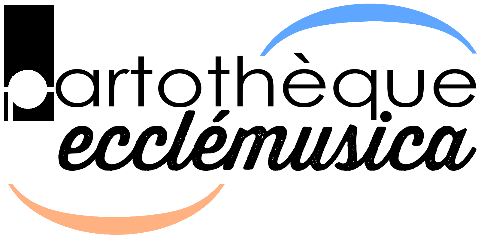 Notre charteEcclémusica exige le respect des droits d'auteur ; nous fournissons dans la bibliothèque uniquement des œuvres :-	qui sont dans le domaine public, ou	
-	que l'association a achetées, ou	
-	les œuvres pour lesquelles nous avons obtenu l'autorisation de diffusion par le compositeur / l'arrangeur ; ces œuvres ne font pas partie du répertoire de la SACEM.Toutes les œuvres figurant au catalogue ont été approuvées par un comité dédié au sein de l'association Ecclémusica.L’emprunt est gratuit. Toutefois, si vous avez à cœur de nous faire un don, celui-ci servira à étoffer notre bibliothèque de nouvelles œuvres ou d’exemplaires supplémentaires des œuvres en catalogue.Informations Œuvre à emprunter :Titre : 	Compositeur/arrangeur : 	Numéro* : 	Quantité souhaitée : 	Date de l’emprunt : 	Durée de l’emprunt : 	Nature de l’événement concerné (Pâques, mariage…) : 	*Numéro de l’œuvre, figurant dans notre base de données.Informations Emprunteur :Nom : 		Prénom : 	Eglise locale : 	Engagements Emprunteur :Je soussigné(e) 	 m’engage à ne pas produire davantage d’exemplaires de ce morceau que le nombre autorisé par Ecclémusica.À la fin de la durée de mon emprunt, je m’engage à renvoyer les partitions à l’association à l’adresse ci-dessous ou à les détruire, afin de respecter les droits d’auteur.Adresse de retour des partitions après usage (si vous choisissez de ne pas les détruire) :Ecclémusica chez Jeanne Colas	
11 rue Henri Dunant	
95410 GROSLAY